AU-DELÀ DES COULEURS ET DE LA LUMIÈRE : AVEC UNE DEFY EXTREME HAUTEMENT CHROMATIQUE, ZENITH ET FELIPE PANTONE ENTRENT DANS UNE NOUVELLE DIMENSION DE L'ART HORLOGER CONTEMPORAIN Une collaboration qui ne connaît pas de limites. L'art contemporain au service de l’innovation en horlogerie — et vice versa. À nouveau réunis, l'horloger suisse et l'artiste de Valence donnent une nouvelle expression du temps à travers la lumière, les couleurs et le mouvement. Voilà la DEFY Extreme Felipe Pantone, une édition limitée à 100 exemplaires, proposée en exclusivité dans les boutiques traditionnelles et en ligne de ZENITH, à compter du 27 octobre. Lumières. Couleurs. Animation. La fusion d’une horlogerie à haute fréquence innovante et d'un art optique multimédia dynamique. Après la réalisation d’une bâche sur mesure pour la façade historique de la Manufacture en 2020, d’une série limitée DEFY 21 immédiatement écoulée en 2021 et d’une pièce unique pour la vente caritative Only Watch 2021, qui a établi un nouveau record d’enchères pour une montre ZENITH, l'horloger d’avant-garde et le créateur d’art optique argentino-espagnol de renommée mondiale ont placé la barre encore plus haut et élargi le domaine de l'expression artistique en horlogerie pour donner naissance à la DEFY Extreme Felipe Pantone.Toujours à la recherche de nouvelles manières d'exprimer sa vision singulière, qui combine le numérique et le physique dans différents formats, Felipe Pantone a une fois de plus incité la manufacture ZENITH à transposer son travail dans une montre mécanique, avec un sens du détail et un jeu optique comparables. Pour ZENITH, cela signifiait qu'il fallait relever le défi avec brio et trouver de nouvelles solutions créatives pour reproduire l'esthétique originale de Felipe Pantone à une échelle beaucoup plus petite, sans rien perdre du dynamisme et de l’illusion optique qui caractérisent les œuvres immédiatement reconnaissables de l'artiste.À propos du dernier produit de la collaboration, Felipe Pantone a déclaré : « Une fois de plus, je suis très heureux de présenter le fruit d‘une collaboration avec les maîtres horlogers suisses de ZENITH. Pour cette montre, j'ai repris certains concepts de ma série « Planned Iridescence ». Pour la première fois, j’ai utilisé un morceau de saphir pour créer un hologramme radial qui n'apparaît que sous un éclairage adéquat, de manière impressionnante. La montre regorge de détails incroyables, obtenus après une longue année d’étroite collaboration avec l'équipe du Locle. »Pour intégrer ces minuscules détails et créer une profondeur sculpturale, la DEFY Extreme a constitué un choix évident. Ses lignes claires et son volume immersif ont permis à la Manufacture et à l'artiste de parfaire plusieurs éléments présents dans la DEFY 21 Felipe Pantone initiale et d’introduire de nouveaux. Cette fois, l'inspiration est venue de la série « Planned Iridescence » de Felipe Pantone, dans laquelle l’utilisation audacieuse de la couleur est combinée avec des éléments métalliques, des formes conçues mathématiquement et des ombres afin de générer des illusions optiques qui transcendent les frontières des mondes analogique et virtuel.Les lignes facettées du boîtier tout en acier poli miroir de la DEFY Extreme apportent une dimension sculpturale supplémentaire. La transparence et la couleur se glissent là où on l'attend le moins, sur la lunette dodécagonale et les protections des poussoirs de chronographe en YAS (aluminosilicate d'yttrium) bleu translucide, un verre cristallin comparable au saphir synthétique. Les quatre coins du boîtier sont gravés « FP#1 », code signature pour « Felipe Pantone El Primero ». La DEFY Extreme Felipe Pantone se présente sur un bracelet en silicone bleu translucide, assorti aux éléments bleus du boîtier. Elle est fournie avec en outre un bracelet en acier poli et un bracelet Velcro noir, faciles à mettre en place via un bouton poussoir au dos du boîtier.Sur le cadran, les éléments en saphir apparaissent translucides et métallisés. La moindre orientation vers une source de lumière produit un jet de couleurs et de motifs géométriques. Dynamique et métamorphique, le cadran de la DEFY Extreme Felipe Pantone ne ressemble à rien d’autre en horlogerie. Les dégradés de couleurs, les jeux de lumière, les motifs et la transparence font partie de la signature de l'artiste. ZENITH et Felipe Pantone ont cherché à réaliser un cadran qui respecte l'aspect hautement chromatique de l’œuvre de l’artiste tout en intégrant des éléments qui jouent avec la lumière de manière plus inattendue. Sur un disque de saphir transparent, on utilise un procédé physico-chimique innovant pour créer des motifs micro-gravés imperceptibles, d'une profondeur de seulement 100 nanomètres. Ce procédé confère au saphir un effet iridescent : en fonction de l'angle de la lumière, les différentes couleurs apparaissent et les motifs se dessinent. Cet élément représente la première interprétation de l'esthétique de Felipe Pantone sur du verre saphir et souligne la persévérance de ZENITH dans la recherche de techniques de pointe pour miniaturiser et transposer la palette de l'artiste dans l’univers horloger.Sur les aiguilles des heures et des minutes ainsi que sur le mouvement, on utilise un revêtement PVD tridimensionnel éclatant, précédemment mis en valeur sur le mouvement de la DEFY 21 Felipe Pantone, qui produit un parfait dégradé arc-en-ciel de couleurs métallisées. Bien que le procédé innovant ait été standardisé, chaque jeu d'aiguilles prend des couleurs légèrement différentes, faisant de chaque montre une œuvre d'art unique. Le compteur des minutes de chronographe présente une échelle graduée de couleurs, avec un ton différent pour chaque minute. Le compteur des secondes de chronographe est composé de lignes concentriques noires et blanches, très fines, qui produisent un effet moiré.Des couleurs en mouvement : le calibre chronographe automatique haute fréquence El Primero 1/100e de seconde, qui anime la montre, a lui aussi été relooké par Felipe Pantone. La masse oscillante ajourée en forme d'étoile bénéficie du même traitement PVD 3D dégradé arc-en-ciel que les aiguilles. Le performant El Primero 21, le calibre chronographe le plus élaboré actuellement en production, le seul à offrir une véritable mesure au 1/100e de seconde, dispose de deux organes régulateurs indépendants, battant à 50 Hz et 5 Hz respectivement pour la fonction chronographe et la mesure du temps. Ainsi, l'utilisation du chronographe n'a aucune incidence sur la précision de la montre.La patte de l'artiste va au-delà de la montre. La DEFY Extreme Felipe Pantone est présentée dans un écrin en forme de livre d'art, avec un design signé Felipe Pantone inspiré de sa série « Planned Iridescence ». Il arbore le même effet iridescent que le cadran de la montre, mais produit selon une méthode totalement différente. La touche finale est une couverture transparente rigide, en plexiglas, qui fait de l’écrin une pièce éblouissante à part entière. La DEFY Extreme Felipe Pantone fait l’objet d’une édition limitée numérotée de 100 pièces. Elle est proposée en exclusivité dans les boutiques traditionnelles et en ligne ZENITH, à compter du 27 octobre à 14h00 CET.ZENITH : TIME TO REACH YOUR STAR.ZENITH existe pour inspirer les individus à poursuivre leurs rêves et à les réaliser envers et contre tout. Depuis sa création en 1865, ZENITH est devenue la première Manufacture horlogère suisse à l’intégration verticale, et ses montres ont accompagné des figures extraordinaires qui rêvaient grand et s’efforçaient de réaliser l'impossible, du vol historique de Louis Blériot au-dessus de la Manche jusqu’au saut en chute libre stratosphérique de Felix Baumgartner, qui a établi un record. Zenith met également en avant les femmes visionnaires et pionnières en célébrant leurs réalisations et en créant la plateforme DREAMHERS où les femmes partagent leurs expériences et inspirent les autres à réaliser leurs rêves.Avec l'innovation comme fil conducteur, Zenith propose des mouvements exceptionnels développés et fabriqués en interne dans toutes ses montres. Depuis la création en 1969 de l’El Primero, premier calibre chronographe automatique au monde, ZENITH a réussi à maîtriser la précision à haute fréquence et propose des mesures du temps en fractions de seconde, notamment au 1/10e de seconde dans la collection Chronomaster et au 1/100e de seconde dans la collection DEFY. Parce que l'innovation est synonyme de responsabilité, l'initiative ZENITH HORIZ-ON a affirme les engagements de la marque en matière d'inclusion et de diversité, de durabilité et de bien-être des collaborateurs. Depuis 1865, ZENITH façonne l'avenir de l'horlogerie suisse en accompagnant ceux qui osent se lancer des défis et atteindre de nouveaux sommets. The time to reach your star is now.DEFY EXTREME FELIPE PANTONEReference : 03.9100.9004/49.I210Points clés : Mouvement de chronographe affichant les 1/100e de seconde. Signature dynamique exclusive d’une rotation par seconde pour l’aiguille de chronographe ; 1 échappement pour la montre (36 000 alt/h – 5 Hz) ; 1 échappement pour le chronographe (360 000 alt/h – 50 Hz). Certifié chronomètre. Couronne vissée. Système de bracelets entièrement interchangeables. 2 bracelets fournis : 1 en caoutchouc avec boucle déployante & 1 en Velcro. Cadran saphir.Mouvement : El Primero 9004 Réserve de marche : 60 heures min.Fonctions : Heures et minutes au centre. Petite seconde à 9 heures. Chronographe affichant les 1/100e de seconde : aiguille centrale de chronographe effectuant un tour par seconde, Compteur 30 minutes à 3 heures, Compteur 60 secondes à 6 heures. Indication de la réserve de marche du chronographe à 12 heures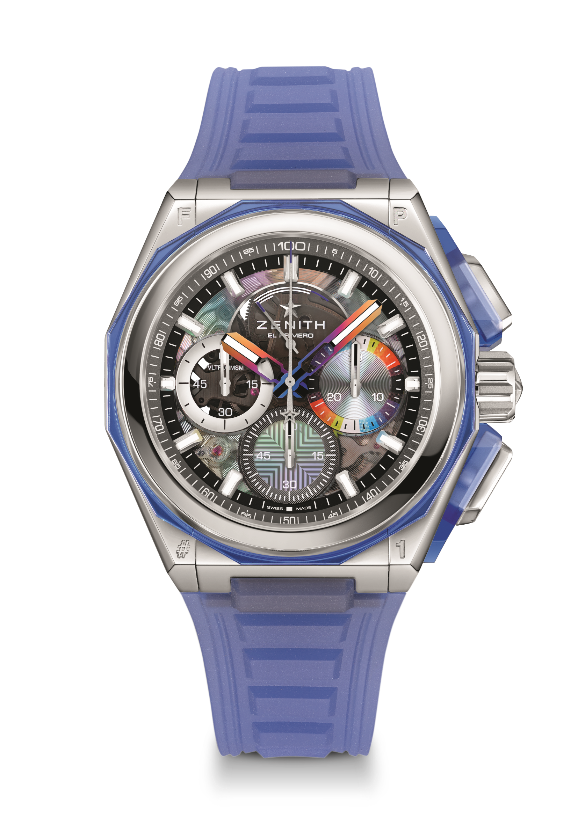 Finitions : platine de mouvement de couleur ruthénium + masse oscillante avec traitement spécial PVD « Rainbow » aux finitions satinéesPrix :  29 900 CHFMatériaux : acier inoyxdable poli et bleu YAS Étanchéité : 20 ATMCadran : Saphir teinté avec motifs à effet iridescent dessinés par Felipe PantoneBoîtier : 45 mm. Index : Rhodiés, facettés et recouverts de Super-LumiNova® SLN C1 beigeAiguilles : rhodiées, facettées et revêtues d’un traitement PVD « Rainbow » et de SLN C1 Bracelet : caoutchouc bleu transparent. 2 bracelets fournis : 1 en Caoutchouc avec boucle déployante & 1 en VelcroBoucle : boucle déployante en acier inoxydable